`	Data …………….…………………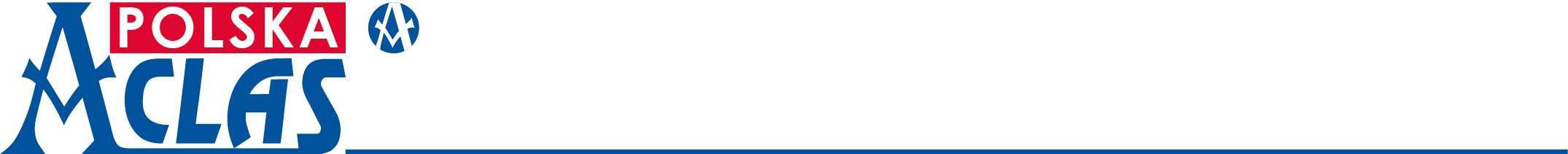 WNIOSEK O ZMIANĘ PODMIOTU PROWADZĄCEGO SERWIS KASDANE KASY REJESTRUJĄCEJPOWÓDZMIANYUwaga: W przypadku większej liczby kas należy dołączyć listę zbiorczą z danymi kasDANE PODMIOTU PRZEJMUJĄCEGO SERWIS KASY REJESTRUJĄCEJ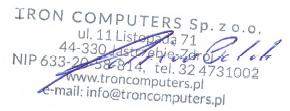 ZGODA PROWADZĄCEGO SERWIS GŁÓWNY - WYPEŁNIA ACLAS - PolskaWyrażam zgodę / Brak zgodyUwagi:….……………………………………………………….Data, podpis i pieczęć`	Data …………….…………………ZBIORCZA LISTA KAS PODLEGAJĄCA ZMIANIE PODMIOTUPROWADZĄCEGO SERWIS KASDANE IDENTYFIKACYJNE UŻYTKOWNIKA KASY REJESTRUJĄCEJDANE IDENTYFIKACYJNE UŻYTKOWNIKA KASY REJESTRUJĄCEJDANE IDENTYFIKACYJNE UŻYTKOWNIKA KASY REJESTRUJĄCEJDANE IDENTYFIKACYJNE UŻYTKOWNIKA KASY REJESTRUJĄCEJNAZWAADRESNIPTELEFONE-MAILOSOBADANE URZĘDU SKARBOWEGODANE URZĘDU SKARBOWEGODANE URZĘDU SKARBOWEGONAZWAADRESTYP/MODEL  NR UNIKATOWYNR FABRYCZNYADRES UŻYTKOWANIANAZWATRON COMPUTERS SP.Z O.O.TRON COMPUTERS SP.Z O.O.TRON COMPUTERS SP.Z O.O.TRON COMPUTERS SP.Z O.O.TRON COMPUTERS SP.Z O.O.TRON COMPUTERS SP.Z O.O.NIP633-20-58-814TELEFONTELEFON324731002E-MAILbiuro@troncomputers.plOSOBAOSOBAAdrian PolakDANE PODMIOTU PROWADZĄCEGO DOTYCHCZAS SERWIS KASY REJESTRUJĄCEJDANE PODMIOTU PROWADZĄCEGO DOTYCHCZAS SERWIS KASY REJESTRUJĄCEJDANE PODMIOTU PROWADZĄCEGO DOTYCHCZAS SERWIS KASY REJESTRUJĄCEJDANE PODMIOTU PROWADZĄCEGO DOTYCHCZAS SERWIS KASY REJESTRUJĄCEJDANE PODMIOTU PROWADZĄCEGO DOTYCHCZAS SERWIS KASY REJESTRUJĄCEJDANE PODMIOTU PROWADZĄCEGO DOTYCHCZAS SERWIS KASY REJESTRUJĄCEJDANE PODMIOTU PROWADZĄCEGO DOTYCHCZAS SERWIS KASY REJESTRUJĄCEJNAZWANIPTELEFONTELEFONE-MAILOSOBAOSOBAUWAGA!UWAGA!ŁACZNA ILOŚĆ KAS DO ZMIANYŁACZNA ILOŚĆ KAS DO ZMIANY1.  Standardowe koszty administracyjne związane ze zmianą1.  Standardowe koszty administracyjne związane ze zmianą1.  Standardowe koszty administracyjne związane ze zmianą1.  Standardowe koszty administracyjne związane ze zmianąserwisu wynoszą 100 zł +23%VAT (brutto 123 zł) odserwisu wynoszą 100 zł +23%VAT (brutto 123 zł) odserwisu wynoszą 100 zł +23%VAT (brutto 123 zł) odserwisu wynoszą 100 zł +23%VAT (brutto 123 zł) od……….………każdego urządzenia fiskalnego.każdego urządzenia fiskalnego.każdego urządzenia fiskalnego.każdego urządzenia fiskalnego.OŚWIADCZENIE2.  ACLAS Polska zastrzega sobie prawo do zmiany podmiotu2.  ACLAS Polska zastrzega sobie prawo do zmiany podmiotu2.  ACLAS Polska zastrzega sobie prawo do zmiany podmiotu2.  ACLAS Polska zastrzega sobie prawo do zmiany podmiotuOŚWIADCZENIE2.  ACLAS Polska zastrzega sobie prawo do zmiany podmiotu2.  ACLAS Polska zastrzega sobie prawo do zmiany podmiotu2.  ACLAS Polska zastrzega sobie prawo do zmiany podmiotu2.  ACLAS Polska zastrzega sobie prawo do zmiany podmiotuWyrażamy zgodę na wystawiani faktury VATWyrażamy zgodę na wystawiani faktury VATprzejmującego serwisprzejmującego serwisbez podpisu. Opłata wnoszona z tytułubez podpisu. Opłata wnoszona z tytułu3.  Faktura  za  przejecie  serwisu  jest3.  Faktura  za  przejecie  serwisu  jestwystawiana  nawystawiana  nabez podpisu. Opłata wnoszona z tytułubez podpisu. Opłata wnoszona z tytułu3.  Faktura  za  przejecie  serwisu  jest3.  Faktura  za  przejecie  serwisu  jestwystawiana  nawystawiana  nazmiany serwisu.przejmującego serwis, który następnie wystawia fakturęprzejmującego serwis, który następnie wystawia fakturęprzejmującego serwis, który następnie wystawia fakturęprzejmującego serwis, który następnie wystawia fakturęużytkownikowi kasyużytkownikowi kasy4.  Serwis przejmujący zgłasza wniosek o przejęcie kasy na4.  Serwis przejmujący zgłasza wniosek o przejęcie kasy na4.  Serwis przejmujący zgłasza wniosek o przejęcie kasy na4.  Serwis przejmujący zgłasza wniosek o przejęcie kasy nastronie http://dealer.aclas-polska.plstronie http://dealer.aclas-polska.pl5.  Po wydaniu decyzji serwis przejmujący zobowiązuje się5.  Po wydaniu decyzji serwis przejmujący zobowiązuje się5.  Po wydaniu decyzji serwis przejmujący zobowiązuje się5.  Po wydaniu decyzji serwis przejmujący zobowiązuje siędo dokonania odpowiednich wpisówdo dokonania odpowiednich wpisóww książkę kasyw książkę kasy……………………………………………………….……………………………………………………….rejestrującej oraz zawiadomienia: właściwego urzędurejestrującej oraz zawiadomienia: właściwego urzędurejestrującej oraz zawiadomienia: właściwego urzędurejestrującej oraz zawiadomienia: właściwego urzęduPodpis i pieczęćskarbowego o przejęciu serwisu.skarbowego o przejęciu serwisu.Podpis i pieczęćskarbowego o przejęciu serwisu.skarbowego o przejęciu serwisu.(Dane do wystawienia faktury)(Dane do wystawienia faktury)………………………………………………………………………………………………………………………………Serwis dotychczasowySerwis przejmującyUżytkownik kasyPodpis i pieczęćPodpis i pieczęćPodpis i pieczęćLPDANE KAS REJESTRUJĄCYCHDANE KAS REJESTRUJĄCYCHDANE KAS REJESTRUJĄCYCHTYP / MODELTYP / MODELNR UNIKATOWYNR FABRYCZNYADRES UŻYTKOWANIAADRES UŻYTKOWANIATYP / MODELTYP / MODELNR UNIKATOWYNR FABRYCZNYADRES UŻYTKOWANIAADRES UŻYTKOWANIATYP / MODELTYP / MODELNR UNIKATOWYNR FABRYCZNYADRES UŻYTKOWANIAADRES UŻYTKOWANIATYP / MODELTYP / MODELNR UNIKATOWYNR FABRYCZNYADRES UŻYTKOWANIAADRES UŻYTKOWANIATYP / MODELTYP / MODELNR UNIKATOWYNR FABRYCZNYADRES UŻYTKOWANIAADRES UŻYTKOWANIATYP / MODELTYP / MODELNR UNIKATOWYNR FABRYCZNYADRES UŻYTKOWANIAADRES UŻYTKOWANIATYP / MODELTYP / MODELNR UNIKATOWYNR FABRYCZNYADRES UŻYTKOWANIAADRES UŻYTKOWANIAPOWÓD ZMIANYPOWÓD ZMIANY………………………………………………………………….………………………………………………………………….………………………………………………………………….Podpis i pieczęć użytkownika kasPodpis i pieczęć użytkownika kasPodpis i pieczęć użytkownika kas